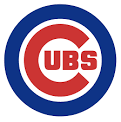 Cubs ScheduleCoach: Nicholas McDowell(843) 877-5590Saturday 4/15	9:45AM		at Red Sox			Field 2Tuesday 4/18 	6:00PM		at Mariners			Field 2Thursday 4/20	7:00PM		at Giants			Field 2Tuesday 4/25	6:00PM		vs Giants			Field 2Thursday 4/27	7:00PM		vs Red Sox			Field 2Tuesday 5/2	6:00PM		at Tigers			Field 2Thursday 5/4	6:00PM		at White Sox		Field 2Tuesday 5/9	7:00PM		vs Tigers			Field 2Thursday 5/11	7:00PM		vs Mariners			Field 2Monday 5/15 	6:00PM		at Red Sox			Field 2Thursday 5/18	7:00PM		vs White Sox		Field 2